Химическая атака и бой у крепости Осовец на Сосненской позиции 24 июля (6 августа) 1915 года.(Первая Мировая война)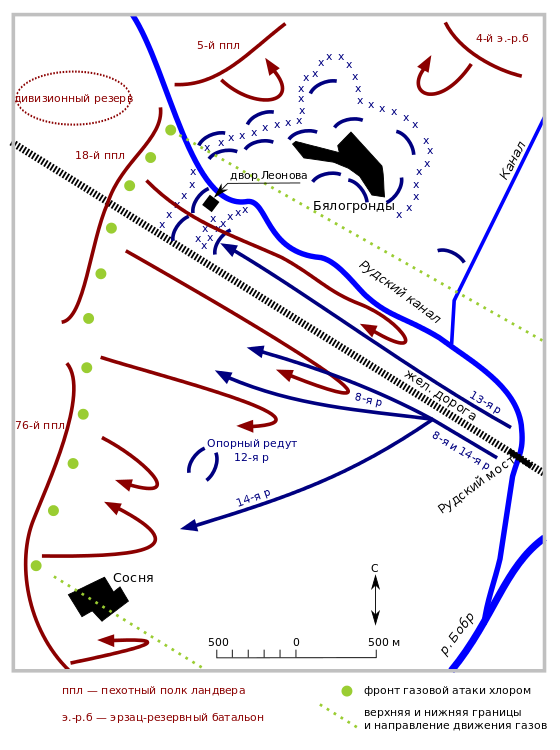 